Отчет ЛГ МАОУ «СОШ №2»об исполнении плана экологической культуры в 2018 годуОтчет представил: Майстепанова Г.В., заместитель директора по воспитательной работе ЛГ МАОУ»СОШ №2» «24 » декабря 2017№ п/пНаименование мероприятияМесто проведенияОтчет об исполнениивключающий в себя информацию о количестве участников, о видах деятельности и результатах (качественных и количественных)Устный журнал «Красная книга Югры»библиотека21 человек (5А)Цели и задачи: Познакомить и расширить знания учащихся о редких  животных и растениях нашей местности. раскрыть основные причины сокращения численности этих видов и выяснить, какие меры необходимо предпринять для их охраны; Познакомить учащихся с книгами о животном и растительном мире нашего округа («Азбука краеведения», «Наедине с природой», «Природа края»).Экологический час «Югорский лес – край чудес»библиотека21 обучающийся (3В)Задачи: формирование знаний о растительном и животном мире Югры, проблемах и путях решения экологической защиты леса, и его обитателях.Всероссийская акция «Час Земли»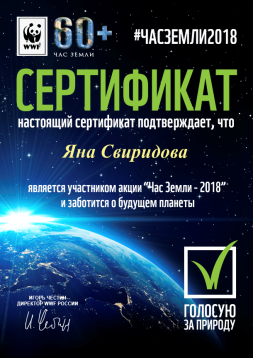 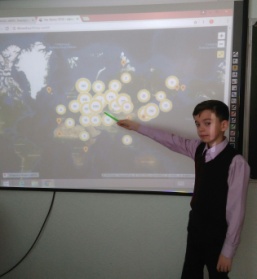 ЛГ МАОУ «СОШ №2»Ученики 4Б класса (24 чел.)  (учитель Свиридова Н. С.) посмотрели презентацию "Как жить экологично в мегаполисе", а также поучаствовали в настольной игре "Выгодные эко-привычки". Акция призывает изменить простые ежедневные привычки, экономно расходовать электроэнергию и тепло, бережно относиться к воде и сделать выбор в пользу вторичной переработки бумаги.Всероссийский заповедный урок «Самые, самые, самые …»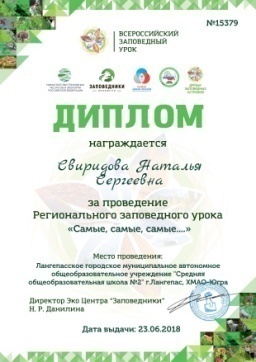 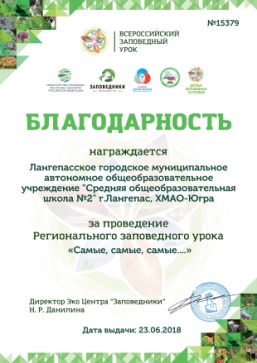 ЛГ МАОУ «СОШ №2»На уроке присутствовало24 ученика 4Б класса(учитель Свиридова Н. С.). Дети из букв составляли слова, связанные с природой, познакомились с терминами. С помощью карточек ученики делились на 7 групп, таким образом, знакомились с 7 «самыми, самыми, самыми» охраняемыми природными территориями России: самая высокогорная, мистическая, пушная, «плодовитая», кошачья, большая, «мокрая».Общероссийский экологический урок «Вода России. Чистые реки»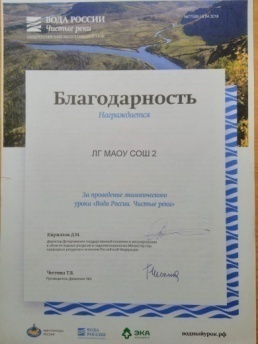 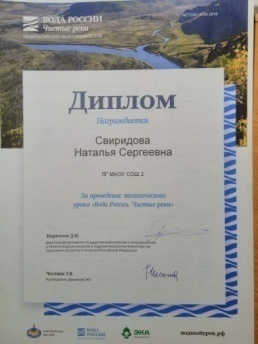 ЛГ МАОУ «СОШ №2»Урок  в 4Б классе (24 чел.)  (учитель Свиридова Н. С.) посвящен великим рекам нашей страны. Школьники узнали о том, какие экологические проблемы угрожают рекам России и о том, как каждый ребёнок может внести свой вклад в сохранение их чистоты.Общероссийский экологический урок «Изменение климата и связь с сохранением лесов»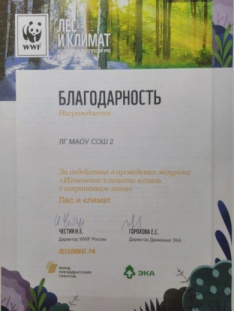 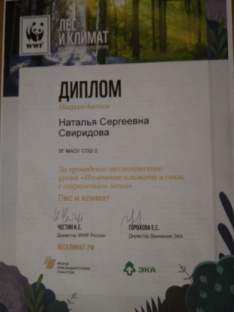 ЛГ МАОУ «СОШ №2»Благодаря уроку ученики 4Б класса (24 чел.)  (учитель Свиридова Н. С.) в игровой форме узнали о том, как лес стоит на страже природы людей, помогая приспосабливаться к опасным климатическим изменениям.Интеллектуальная игра «Знатоки Югорского края»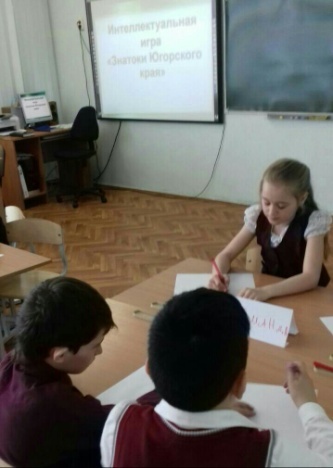 ЛГ МАОУ «СОШ №2»В интеллектуальной игре «Знатоки Югорского края» ученики 4Б класса (24 чел.)(учитель Свиридова Н. С.)показали, насколько хорошо они изучили наш округ: многообразие природы родного края, особенности  существования животных и растений в сообществе, взаимодействие человека и природы.Всероссийский заповедный урок  «Заповедники России»ЛГ МАОУ «СОШ №2»На уроках присутствовало 73 ученика 3А, Б, В класса (учителя Нестеренко Е.П., Березина Е.П., Булич А.А.). Дети рассказывали  о заповедниках России. Делали презентации.Проект «Живи, учебник»ЛГ МАОУ «СОШ №2»Участники проекта ученики 3А класса (учитель Нестеренко Е.П.) рассказали ученикам 3Б, В классов о бережном отношении к учебника – бережном отношении к природе. Участие в школьном этапе защиты проектов. Проект «Чудеса из мусорной корзины»ЛГ МАОУ «СОШ №2»Участники проекта ученики 3Б класса (учитель Березина Н.В.) организовали выставку поделок из бросового материала.Участие в школьном этапе защиты проектов.Конкурс «Новогодние ЭКОигрушки» (из бросового материала)ЛГ МАОУ «СОШ №2»Ученики начальных классов проявили фантазию, изобретательность и художественный вкус, приняв участие в новогоднем конкурсе «ЭКОигрушка» на создание лучшей елочной игрушки. Ёлочные игрушки изготовлены из отслуживших свой срок предметов. Акция «Помоги птицам зимой!»  1А  класс . Конкурс на лучшую кормушку.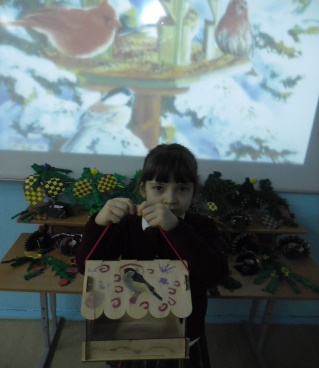 ЛГ МАОУ «СОШ №2»В акции приняли участие все ребята 1А класса.  (учитель Крашенинникова Л.В.). Со своими кормушками пришли к ребятам в д/с №9. Рассказали  детям  о о помощи птицам зимой.Выставка «Я живу в Югре». 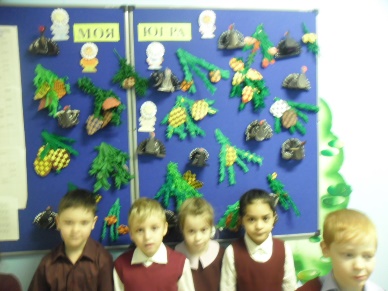 ЛГ МАОУ «СОШ №2»Рассказали ребятам 1- х  классов о природе России. Россия – самая большая  на свете страна. Большая часть территории нашей страны покрыты лесами. Лес надо беречь. Оформили выставку  «Я живу в Югре».1А класс, учитель Крашенинникова Л.В.Школьный конкурс костюмов из бросового материала «ЭКО- мода»ЛГ МАОУ «СОШ №2»Участники: ученики 1-11 кл. Акция «Помоги птицам зимой!»  1В класс . Конкурс на лучшую кормушку.ЛГ МАОУ «СОШ №2»Участники – ученики 1В класса.Учитель Пешхоева Ф.С.Участие в региональном конкурсе ХМАО – Югры «Край, в котором я живу. Моя Югра». В номинации «Природа родной Югры» 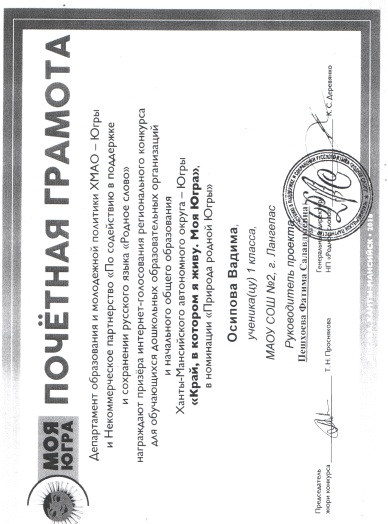 ЛГ МАОУ «СОШ №2»Участник Осипов Вадим, ученик 1В класса, награжден Почетной грамотой. Учитель Пешхоева Ф.С.Участие в городском экологическом квесте «Моя Югра – моя планета»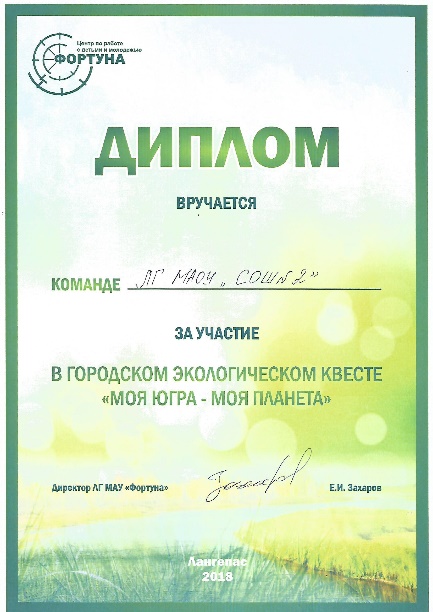 Проведение Всероссийского Заповедного урокаСОШ №2 каб.1056 -8 классы; 93 учащихсяУчастие в XVI Международной экологической акции «Спасти и сохранить»СОШ №2 каб.10512 учащихсяУчастие во Всероссийской акции «День Земли»22 апреля 2018 СОШ №2 каб.1058 классы; 58 учащихся